Publicado en Barcelona el 14/12/2023 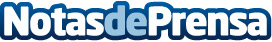 Futursat CB revoluciona el servicio técnico de calderas en BarcelonaPor estas fechas invernales el tener una avería en los equipos de climatización puede ocasionar graves trastornos. Por ello es fundamental que el servicio técnico de calderas en el que se confié ofrezca una respuesta eficaz e inmediata. Las últimas tendencias en Barcelona apuntan a esta dirección; ofrecer asistencia en menos de 3 horas sin la obligación de tener contratado un seguro con ninguna empresa de climatizaciónDatos de contacto:AnaisFutursat CB / Gerente931 81 94 81Nota de prensa publicada en: https://www.notasdeprensa.es/futursat-cb-revoluciona-el-servicio-tecnico-de_1 Categorias: Nacional Cataluña Servicios Técnicos Hogar http://www.notasdeprensa.es